Reporting CategoryStandardEssential Skills and KnowledgeRelated Basic Skill or ConceptSample Instructional ActivitiesNumber, Number Sense, Computation and Estimation 8M-NSCE 1The student willcompose and decompose numbers to three digits.Understanding of ones, tens, and hundreds placeUnderstanding value of 3-digit numbersWriting numbersModel and build one, two, and three digit numbers using place value blocks.Ex.  Show that 89 is 8 tens and 9 ones.Ex.  Distinguish the value of the digits in 253 (e.g. 2= 200, 5 = 50, and 3 =3).Match the numerical value with a pictorial representation or concrete objects.Look at a model and determine the numeric value.Use a place value mat to build one, two, and three digit numbers with digit cards.Compose and decompose numbers to three digits.Ex. 700 + 20 + 6 = _____.Ex. 38 = _____ + _____.Number, Number Sense, Computation and Estimation8M-NSCE 2The student willsubtract fractions with like denominators (halves, thirds, fourths, and tenths) with minuends less than or equal to one.Name and identify fractional parts from a wholeRecognize that shapes can be cut into equal and/or unequal partsUnderstand that equal parts can be added to make a wholeStudents should investigate subtraction with fractions, using a variety of models (e.g. fraction circles, fraction strips, rulers, linking cubes, pattern blocks).Number, Number Sense, Computation and Estimation8M-NSCE 3The student willrepresent different forms and values of decimal numbers using fractions with   numerators that are multiples of five and a denominator of 100.Understand fractions and decimals are relatedIdentify a part of a whole in concrete real-world objectsMatch equivalent fractions to the decimal number as well as a pictorial model.Given a hundreds grid, shade in an approximation to a given decimal or fraction.Given a hundreds grid with one half shaded, identify the correct decimal representation from choices 25/100, 50/100, or 100/100.Measurement and Geometry8M-MG 1 The student willcompare measures of angles to a right angle (greater than, less than, or equal to).Identify right anglesUnderstand angles are composed of line segments and/or raysIdentify 3 right angles out of a group of angles.Identify the angles that are less than right angles (acute).  Identify angles greater than a right angle (obtuse).Have students draw an angle and identify if it is a right angle, greater than a right angle (obtuse), or less than a right angle (acute).Build an angle (using paper pieces and a brad).  Have student build a right angle, less than a right angle (acute), and an angle greater than a right angle (obtuse).Measurement and Geometry8M-MG 2 The student willidentify volume of common measures (cups, pints, quarts, gallons, etc.).Understand that things can be measured using various toolsIdentify tools to measure capacityHave students measure rice, beans, cereal, water, etc. using cups, pints, quarts, and gallons.Have students measure items using liters and milliliters.Sort items you would measure using cups, pints, quarts, and gallons.Measurement and Geometry8M-MG 3The student willidentify similarity and congruence (same) in objects and shapes containing angles without translations;identify similar shapes with and without rotation.Understand congruence means same shape and same sizeUnderstand similarity means same shape, not same sizeRecognize and name basic shapesExperiences with rotating shapesUse tracing paper or patty paper to trace shapes and find other shapes that are congruent.Give students shape cards.  They find the congruent matches, and place it next to the congruent shape.  Congruent matches may show rotation.  The student is able to rotate or lay the cards on top of one another to show they are congruent.Probability, Statistics, Patterns, Functions, and Algebra8M-PSPFA 1The student willdetermine the values or rule of a function using a graph or a table;describe how a graph represents relationship between two quantities.Understand repeating, growing, and number patternsRead bar, line, picture, bar, and circle graphsIdentify parts of a graphAnswer questions about data from a graphGiven the input values and a rule, complete the output.Ex. Complete the table by adding five to each input value.y = x + 5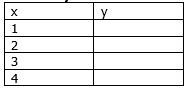 Given a table, determine the rule applied.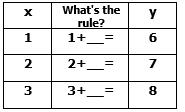 Given a line graph showing the temperature of a glass with melting ice cubes, show how the graph relates the temperature of the water to how much time has passed.Collect data and create a scatterplot based on students' age (x-axis and independent variable) and their shoe size (y-axis and dependent variable).  Given data about the age of students (x-axis and independent variable) and how many text messages they send a day (y-axis and dependent variable) to create a scatterplot.Probability, Statistics, Patterns, Functions, and Algebra8M-PSPFA 2The student willsolve algebraic expressions using simple addition and subtraction.Understand an expression is a name for a numberUnderstand an equation is a mathematical sentence that states that two expressions are equal.Solve algebraic expressions using two-digit addition and subtraction.Ex. Solve 30 + x, when x = 15Ex. Solve 20 - x, When x = 7Students need to experience real world situations in which they can use algebraic expressions to find the unknown.Ex.  Sarah has 12 dollars and needs 20.  How many more dollars does she need?Probability, Statistics, Patterns, Functions, and Algebra8M-PSPFA 3The student willgraph a simple ratio using the x and y axis points when given the ratio in standard form (2:1) and convert to 2/1.Understand rate of changeRead and plot coordinates on a graphGiven a ratio 2:1 (there are two cookies for every child), graph the linear equation on a graph labeled x axis and the y axis. This equation would have a slope of 2.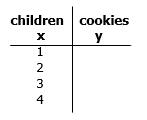 Given there is one dog for every one cat, graph points for the ratio of 1:1 (this linear equation will have a slope of 1).Make a table of values, x + y axis.Probability, Statistics, Patterns, Functions, and Algebra8M-PSPFA 4The student willgiven a function table, identify the missing number.Identify and name patternsUnderstanding of a variableUnderstanding of a "stage" in a patternShow students first four stages of a pattern.  Have the students extend the pattern by drawing or building (with tiles) the next stage of the pattern.  Record each stage of the pattern in a function table.Given a function table, identify the rule and express the rule for the missing variable (e.g. p times 3).Given a function table, identify the rule to find the missing number.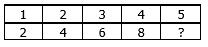 